BeitrittserklärungHiermit erkläre ich meinen Beitritt in den 1. FC Schinkel als aktives      / passives       (Zutreffendes bitte ankreuzen) Mitgliedund erkenne die geltende Satzung sowie die dazugehörigen Ordnungen als bindend an.Mein Beitritt erfolgt zum                                         .Ich wünsche halbjährliche      / jährliche      (Zutreffendes bitte ankreuzen) Zahlung.Persönliche Daten des / der Mitgliedes / Mitglieder (bei Familienmitgliedschaft bitte jedes Mitglied einzeln eintragen, ggf. auf einem Extra-Blatt)*:Vorname                  _____________________________________________Name                       _____________________________________________Straße                      _____________________________________________PLZ/Ort                    _____________________________________________Geburtsdatum          _____________________________________________Telefon / ggf. E-Mail:  	Sportart/en:                 	Unterschrift des Mitgliedes – Vor- und ZunameUnterschrift des Erziehungsberechtigten – Vor- und ZunameIch habe Anspruch auf eine Beitragsermäßigung*. Eine entsprechende Bescheinigung(z.B. Kopie des Schüler-/Studentenausweises) liegt bei.* Änderungen sind dem Verein unverzüglich mitzuteilen.Beiträge gem. § 2 der Beitragsordnung: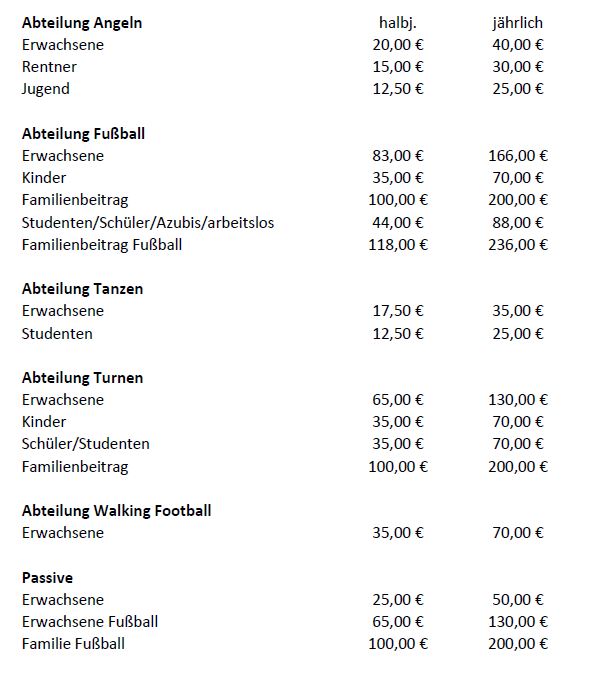 Gläubiger-Identifikations-Nr.  DE42ZZZ00000078947SEPA-LastschriftsmandatIch ermächtige den 1. FC Schinkel, Zahlungen von meinem Konto mittels Lastschrift einzuziehen.Zugleich weise ich mein Kreditinstitut an, die vom 1. FC Schinkel auf mein Konto gezogenenLastschriften einzulösen.Hinweis: Ich kann innerhalb von acht Wochen, beginnend mit dem Belastungsdatum, die Erstattung des belasteten Betrages verlangen. Es gelten dabei die mit meinem Kreditinstitut vereinbarten Bedingungen.Vorname und Name (Kontoinhaber)Straße und HausnummerPLZ und OrtKreditinstitutDE                 |                                                    |IBANBICOrt, Datum, UnterschriftDatenschutzbelehrung  Mit der Speicherung, Übermittlung und der Verarbeitung meiner personenbezogenenDaten für Vereinszwecke gemäß den Bestimmungen der Europäischen Datenschutz-Grundverordnung (DSGVO) und den Regelungen der Vereinssatzung bin ich einverstanden. Ich habe jederzeit die Möglichkeit, vom Verein Auskunft über diese Daten von mir zu erhalten.Meine Daten werden nach meinem Austritt aus dem Verein gelöscht.Ich bin damit einverstanden, dass der Verein mir Mitteilungen, Bekanntmachungen undInformationen an folgende E-Mail-Adresse übermittelt ___________________________________________________________________Ich bin damit einverstanden, dass Fotos und Bilder, die von meiner Person im Zusammenhang mit dem Vereinsleben entstehen, vom Verein z.B. im Rahmen der Presse- und Öffentlichkeitsarbeit, für Publikationen und im Internet auf der Homepage des Vereins veröffentlicht werden. Ich habe jederzeit das Recht, diese Zustimmung gegenüber dem Verein im Einzelfalloder generell zu widerrufen.__________________________________________________________________Ort, Datum, Unterschrift 